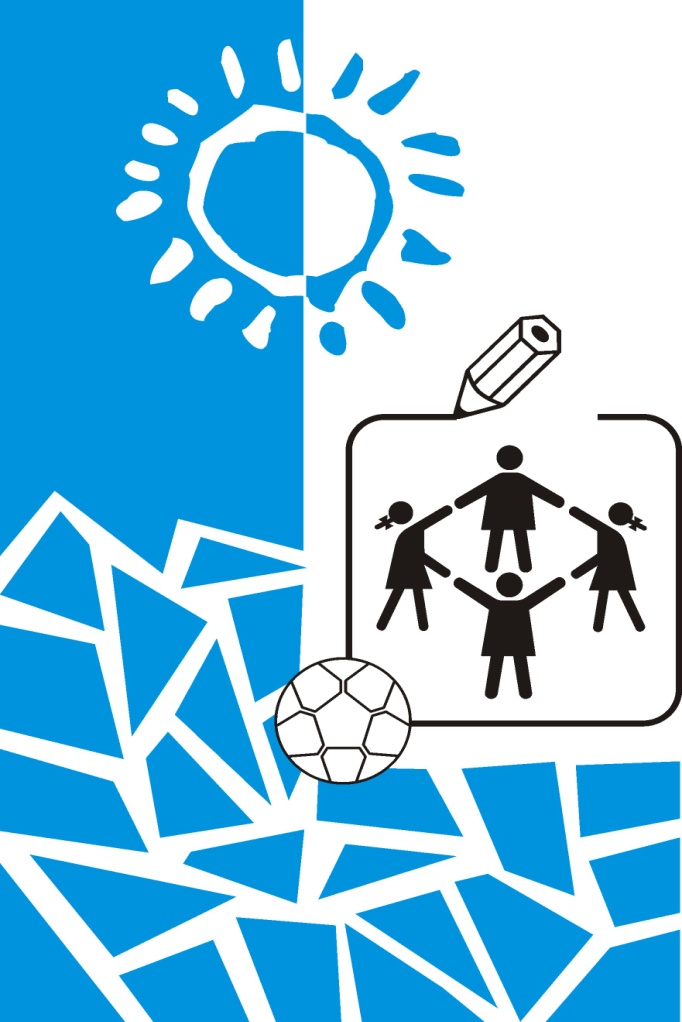 Správao výchovno-vzdelávacej činnosti, jej výsledkoch a podmienkach za školský rok 2016/2017 v základnej škole§ 2. ods. 1 a Základné identifikačné údaje o škole: názov, adresa, telefónne a faxové čísla, internetová a elektronická adresa, údaje o zriaďovateľoviZákladné identifikačné údajeÚdaje o školeÚdaje o zriaďovateľoviVedúci zamestnanci školyÚdaje o zamestnancoch školySpolu: 336 žiakov: I. stupeň 126 žiakov – 70 chlapcov – 56 dievčat                              II. stupeň 210 žiakov – 107 chlapcov – 103 dievčatSpolu: 336 žiakov, 177 chlapcov a 159 dievčatVychovávateliaPrevádzkoví zamestnanci: Ing. Katarína Vnučáková 		ekonómka školy, PAMMgr. Andrea Valčičáková 		admin. zamestnanecp. Viera Pňačková			vedúca školskej jedálnep. Emil Rončák 			domovníkp. Ignác Lipničan			školníkp. Dagmar Rončáková		upratovačkap. Ľudmila Vajdiarová		upratovačkaMgr. Marcela Vajdiarová		upratovačka (3 hodiny)p. Agnesa Kusinová			hlavná kuchárkap. Eva Kramarčíková			kuchárkap. Iveta Kramarčíková		kuchárkap. Oľga Stoláriková			kuchárkaĎalšie funkcie:Mgr. Elena Škapcová 		výchovná poradkyňa, koordinátor protidrogovej výchovy Mgr. Róbert Kolena 			koordinátor environmentálnej výchovyMgr. Ivan Dudáš 			koordinátor informatizácieAsistent učiteľaZačínajúci pedagogický zamestnanec – učiteľ pre primárne vzdelávanieUvádzajúci pedagogický zamestnanec - učiteľ pre primárne vzdelávanieRada školyKomentár k činnosti rady školyV školskom roku 2016/2017 rada školy zasadala dvakrát. Na zasadnutiach sa zaoberali témami ako je schválenie školskej reformy v podmienkach školy, schválenie počtu prijatých žiakov a materiálno-technickom zabezpečení výchovno-vzdelávacieho procesu  v škole. 5. mája 2017 bola hlavým bodom zasadnutia voľba riaditeľa školy. Zúčastnili sa ho všetci členovia rady školy a tiež zástupcovia školskej inšpekcie a školského úradu v Žiline. Do výberového konania na obsadenie funkcie riaditeľa školy sa prihlásil jeden kandidát, ktorý bol úspešný. Od 1. júla 2017 nastúpil do funkcie riaditeľa školy Mgr. Ivan Dudáš. Žiacka školská radapredseda: Mgr. Elena ŠkapcováKomentár k činnosti žiackej školskej rady Žiacka školská rada žiakov zasadala v tomto školskom roku 2-krát. Členovia školskej rady vyzývali žiakov k súťaživosti v zbere papiera a propagovali separáciu odpadu. Ďalej sa zúčastnili na tvorbe školského karnevalu, tvorbe karnevalových masiek, školských vianočných trhov a vianočného programu. Všetci žiaci mali možnosť písomne sa vyjadriť k problémom školy. Návrhy a podnety boli priebežne riešené s pánom riaditeľom, ktorý oboznámil žiakov s prioritami školy, ktoré by mali zlepšiť prostredie školy a tiež samotné vyučovanie.  Žiaci predložili návrhy na zlepšenie prostredia vo výchovno-vzdelávacom procese.Podané návrhy: - zmeniť tradičné zvonenie na rytmické piesne,- dokončiť vymaľovanie tried,- doplniť dataprojektory do tried na 2. stupni,- zrekonštruovať toalety na prízemí,- v rámci pomoci druhým sa zapojiť do "Zberu plastových vrchnáčikov" pre chorého chlapca Milanka. Všetky podané návrhy okrem rekonštrukcie toaliet sa podarilo do konca školského roka 2016/2017 zrealizovať. Poradné orgány školyMetodické združenia a predmetové komisie ustanovuje riaditeľ školy. Sú poradným orgánom riaditeľa školy. Plnia metodickú, riadiacu, vzdelávaciu a kontrolnú úlohu. MZ a PK sa riadia podľa plánu práce. Obsahom je výmena poznatkov a skúseností z oblasti výchovno-vzdelávacieho procesu, nových metód a foriem práce. Funkciou metodického združenia, predmetovej komisie je:sledovať nové trendy vo vyučovaní,navrhovať úpravy učebných osnov v rámci ŠkVP,koordinovať prácu vyučujúcich,pripravovať podklady na hodnotenie výchovno-vzdelávacích výsledkov,navrhovať opatrenia na zlepšenie výchovno-vzdelávacích výsledkov,navrhovať dopĺňanie materiálno-technického vybavenia kabinetov,organizovať predmetové olympiády, zúčastňovať sa vypísaných súťaží,usmerňovať činnosť svojich členov,organizovať vzájomnú hospitačnú činnosť,zabezpečovať koordináciu vzdelávacích cieľov, formovať úlohy na overovanie žiackych výkonov.Metodické združenie a predmetové komisie zasadali trikrát počas školského roka. Na stretnutiach sa prerokovávali učebné osnovy a vzdelávacie štandardy jednotlivých predmetov, výchovno-vzdelávacie výsledky, kritéria hodnotenia písomných prác, správanie žiakov, zapájanie sa do súťaží a mimoškolské aktivity. Väčšiu pozornosť je potrebné aj naďalej venovať slaboprospievajúcim žiakom, ale aj žiakom s nadaním. § 2. ods. 1 b Údaje o počte žiakov školy vrátane žiakov so špeciálnymi výchovno-vzdelávacími potrebami alebo údaje o počte detí v školskom zariadeníPočet žiakov v ZŠ1. ročník: 1 žiačka  -  zmena trvalého bydliskaZákladnú školu v školskom roku 2016/2017 navštevovalo k 15. 09. 2016 337 žiakov, z toho 177 chlapcov a 160 dievčat na prvom a druhom stupni. Materskú školu navštevovalo 72 detí v troch triedach. Žiakov z Lokce bolo 242, z Vasiľova 47, z Ťapešova 39, z Bobrova 1, z Námestova 4, z Brezy 3 a z Vavrečky 1 žiak. Prvýkrát do školských lavíc zasadlo 36 prvákov. Medzi piatakov z Lokce prišlo 11 žiakov z Vasiľova a 7 z Ťapešova. Žiaci sa vyučovali v 18 triedach. Priemerný počet žiakov na triedu bol 18,7.Počet detí v MŠ Počet žiakov v ŠKDV školskom roku 2016/2017 navštevovalo ŠKD k 15. 09. 2016 33 detí v jednom oddelení. V priebehu roka sa počet znížil na 27 detí. Poplatok za ŠKD bol v roku 2016 6€ mesačne na žiaka, od januára 2017 sa poplatok zvýšil na 8€ mesačne na žiaka.Harmonogram práce v ŠKD: pondelok, streda, piatok od 11:25 – 15:45 hod., utorok a štvrtok od 12:15 – 15:45 hod. Činnosť detí v ŠKD zabezpečovala jedna vychovávateľka, ktorá si skrátený pracovný úväzok (celkovo 34,73 hod./týždeň) dopĺňala vyučovacími hodinami v škole -                 Mgr. Henrieta Mišudíková, 20 hodín v ŠKD / 5 vyučovacích hodín v ZŠ (VYV, HUV, PRV).Práca žiakov v záujmových útvaroch v čase mimo vyučovaniaV čase mimo vyučovania pracovali žiaci v školskom roku 2016/2017 v 21 záujmových útvaroch. Na činnosť záujmových útvarov bolo uplatnených 329 vzdelávacích poukazov.§ 2. ods. 1 c Údaje o počte zapísaných žiakov do prvého ročníka základnej školy; údaje o počtoch a úspešnosti žiakov na prijímacích skúškach a ich následnom prijatí na štúdium na stredné školyÚdaje o počte žiakov zapísaných do 1. ročníka ZŠ Zápis do prvého ročníka sa uskutočnil dňa 25. 04. 2017. Zápisu sa zúčastnilo 22 detí, zapísaných bolo 19 žiakov z toho 11 chlapcov a 8 dievčat, 2 chlapci a 1 dievča majú odklad povinnej školskej dochádzky. 18 detí absolvovalo predškolskú prípravu, 1 žiak nastúpi do školy na plnenie povinnej školskej dochádzky predčasne na žiadosť zákonného zástupcu a so súhlasom CPPPaP – vek 6 rokov dovŕši v októbri 2017.   V školskom roku 2017/2018 bude počet žiakov v 1. ročníku 19. Počet žiakov je znížený o 17  oproti školskému roku 2016/2017. V prvom ročníku bude iba jedna trieda. V školskom roku 2016/2017 bolo 36 prvákov v 2 triedach, v školskom roku 2015/2016 bolo 25 prvákov v 2 triedach. Údaje o počte žiakov zapísaných do MŠV júni 2017 škola nevyhovela 18 žiadostiam o prijatie detí do MŠ na školský rok 2017/2018 z dôvodu stanovených maximálnych počtov detí v triedach MŠ. V budúcnosti je nevyhnutné riešiť danú situáciu v MŠ vybudovaním priestorov v ZŠ pre žiakov 1. – 2. ročníka nad budovou školskej jedálne, čím sa uvoľnia priestory v budove MŠ pre deti a budeme môcť vyhovieť všetkým žiadostiam rodičov o prijatie ich detí do materskej školy.Údaje o počte, úspešnosti a prijatí žiakov na štúdium v stredných školáchRozmiestnenie vychádzajúcich žiakovV školskom roku 2016/2017 ukončilo 9. ročník 38 žiakov. K 30. 06. 2017 boli všetci žiaci 9. ročníka prijatí na štúdium na stredných školách do učebných alebo študijných odborov. Z 8. ročníka boli prijaté 2 žiačky na päťročné štúdium na Súkromné bilingválne gymnázium v Ružomberku. Z 5. ročníka postúpili 4 žiačky na Gymnázium A. Bernoláka v Námestove na osemročné štúdium. Zo 4. ročníka pokračuje 1 žiak v plnení povinnej školskej dochádzky na Základnej škole Komenského v Námestove – je zaradený do 5. ročníka ZŠ so športovým zameraním.Legenda:PRIH – prihlásení, ÚPS – úspešne vykonali prijímaciu skúšku, PRIJ – prijatí Výsledky externých meraníKomentár: Testovanie 5 – 2016 pre žiakov 5. ročníka sa uskutočnilo dňa 23. novembra 2016. Testovania sa zúčastnili všetci žiaci 5. ročníka. Dosiahnutá úspešnosť školy v Testovaní 5 bola nad priemerom úspešnosti v rámci SR. Testovanie 9 – 2017 pre žiakov 9. ročníka sa konalo dňa 5. apríla 2017. Testovania sa zúčastnili všetci žiaci 9. ročníka. Dosiahnutá úspešnosť školy v Testovaní 5 bola pod priemerom úspešnosti v rámci SR (viď tabuľka).§ 2. ods. 1 e Údaje o výsledkoch hodnotenia a klasifikácie žiakov podľa poskytovaného stupňa vzdelaniaÚdaje o výsledkoch hodnotenia a klasifikácie žiakov v 2. polroku 2016/2017Celkový prospech žiakov  Legenda: OP – opravné skúškyProspech žiakov podľa ročníkov v jednotlivých predmetochDochádzka žiakovHodnotenie správania a udelenie výchovných opatrení:V školskom roku 2016/2017 sme správanie žiakov hodnotili v súlade s kritériami na hodnotenie správania žiakov, ktoré sú súčasťou školského poriadku. Najčastejšie sa vyskytujúce priestupky – ako zabúdanie domácich úloh, pomôcok, žiackej knižky, opakovaná nepripravenosť na vyučovanie, porušovanie školského poriadku v zmysle opakovaného vyrušovania na hodinách, nerešpektovanie pokynov vyučujúcich, vulgárne vyjadrovanie, náznaky šikanovania a iné priestupky sme so žiakmi riešili najskôr individuálne pohovorom a spoločne sme hľadali riešenie problému. Pri opakovaní priestupkov sme kontaktovali rodičov. Ak bol priestupok závažného charakteru alebo sa priestupky opakovali napriek upozorneniam, boli žiakom udelené výchovné opatrenia alebo znížená známka zo správania na druhý stupeň.Podľa závažnosti priestupkov a nerešpektovania školského poriadku boli žiakom udelené nasledovné výchovné opatrenia:Napomenutie triednym učiteľom:			 16 žiakovPokarhanie triednym učiteľom:			13 žiakovPokarhanie riaditeľom školy:		           15 žiakovZnížená známka zo správania na druhý stupeň:	2 žiaciZnížená známka zo správania na tretí stupeň: 	0Za reprezentáciu školy v rôznych predmetových a športových súťažiach, olympiádach, vynikajúce výsledky v okresných a krajských kolách a za výborné výchovno-vzdelávacie výsledky boli udelené pochvaly:Pochvala triednym učiteľom:				103 žiakovPochvala riaditeľom školy:				37 žiakovV školskom roku 2016/2017 bolo spolu udelených 184 výchovných opatrení.V II. polroku 2016/2017 boli 6 žiaci hodnotení známkou nedostatočný z jedného alebo viacerých predmetov. Jeden žiak 7. ročníka neprospel z viac ako troch predmetov a bude opakovať 7. ročník bez možnosti vykonať opravnú skúšku. Piatim žiakom bolo vydané rozhodnutie o povolení vykonať opravnú skúšku. Komisionálne - opravné skúšky vykonali žiaci z predmetov matematika, fyzika a slovenský jazyk. Z predmetu SJL vykonal opravnú skúšku 1 žiak z 5. ročníka a postúpil do 6. ročníka. Štyria žiaci z 8. ročníka vykonali opravnú skúšku z predmetov SJL, MAT a FYZ, z toho 2 žiaci postúpili do 9. ročníka a 2 žiaci opakujú 8. ročník – neuspeli na opravných skúškach z predmetu fyzika.     Rozhodnutia vydané riaditeľom školy v školskom roku 2016/2017§ 2. ods. 1 f Zoznam študijných odborov a učebných odborov a ich zameraní, v ktorých škola zabezpečuje výchovu a vzdelávanie, zoznam uplatňovaných učebných plánovPovinný obsah výchovy a vzdelávania na získanie kompetencií v základných školách vymedzujú štátne vzdelávacie programy.
    
      V základnej škole s vyučovacím jazykom slovenským sa žiaci v školskom roku 2016/2017 vzdelávali nasledovne:žiaci 1. a  2. ročníka podľa inovovaných štátnych vzdelávacích programov pre primárne vzdelávanie,žiaci 5. a  6. ročníka podľa inovovaných štátnych vzdelávacích programov pre nižšie stredné vzdelávanie,žiaci 3. a  4. ročníka  a 7. až 9. ročníka pokračovali  vo vzdelávaní podľa pôvodných školských vzdelávacích programov.     Úspešným absolvovaním príslušného vzdelávacieho programu alebo jeho ucelenej časti môže žiak získať niektorý zo stupňov základného vzdelania:
a) primárne vzdelanie (ISCED 1) získa žiak úspešným absolvovaním posledného ročníka ucelenej časti vzdelávacieho programu odboru vzdelávania pre prvý stupeň základnej školy alebo ktoré získa žiak s mentálnym postihnutím absolvovaním posledného ročníka základnej školy; dokladom o získanom stupni vzdelania je vysvedčenie s doložkou,
b) nižšie stredné vzdelanie (ISCED 2) získa žiak úspešným absolvovaním posledného ročníka ucelenej časti vzdelávacieho programu odboru vzdelávania pre druhý stupeň základnej školy; dokladom o získanom stupni vzdelania je vysvedčenie s doložkou.V školskom roku 2016/2017 prebiehal výchovno-vzdelávací proces v našej škole podľa rámcového učebného plánu, ktorý je súčasťou školského vzdelávacieho programu v súlade s vyššie uvedeným štátnym a inovovaným štátnym vzdelávacím programom.Žiaci 3. a 4. ročníka sa vzdelávali podľa rámcového učebného plánu pre primárne vzdelávanie, ktorý je zvýraznený modrou farbou. Žiaci 7. – 9. ročníka sa vzdelávali podľa rámcového učebného plánu pre nižšie stredné vzdelávanie, ktorý je zvýraznený modrou farbou.Žiaci 1. a 2. ročníka sa vzdelávali podľa inovovaného školského vzdelávacieho programu pre ISCED 1, ktorý je v súlade so štátnym inovovaným vzdelávacím programom pre primárne vzdelávanie. Žiaci 5. a 6. ročníka sa vzdelávali podľa inovovaného školského vzdelávacieho programu pre ISCED 2, ktorý je v súlade so štátnym inovovaným vzdelávacím programom pre nižšie stredné vzdelávanie – viď nasledujúce tabuľky.Doplnok  – platný od 1. septembra 2016RÁMCOVÝ UČEBNÝ PLÁN pre ZŠ s vyučovacím jazykom slovenským ISCED 1školský rok 2016/2017 platný pre 1. a 2. ročníkPOZNÁMKY:V rámci disponibilných hodín sme v 1. ročníku posilnili vyučovanie matematiky o 1 vyučovaciu hodinu a zaviedli nový predmet v 1. ročníku – anglický jazyk. V  2. ročníku sme posilnili vyučovanie matematiky, slovenského jazyka a literatúry o 1 hodinu týždenne a zaviedli nový predmet anglický jazyk, ktorý disponuje 1 hodinou týždenne.Vyučovacia hodina má v tomto rozdelení učebného plánu 45 minút..Cudzí jazyk – v primárnom vzdelávaní (ISCED 1) sa vyučuje anglický jazyk. V rámci výučby cudzieho jazyka možno spájať žiakov rôznych tried toho istého ročníka a vytvárať skupiny s najvyšším počtom žiakov 17.Telesná výchova sa v 1. až 4. ročníku vyučuje spoločne pre chlapcov aj dievčatá.RÁMCOVÝ UČEBNÝ PLÁN pre ZŠ s vyučovacím jazykom slovenským – ISCED 2školský rok 2016/2017 platný pre 5. a 6. ročníkPOZNÁMKY:V rámci disponibilných hodín sme v 5. ročníku posilnili:vyučovanie matematiky o 1 vyučovaciu hodinu týždennevyučovanie anglického jazyka o 1 vyučovaciu hodinu týždennevyučovanie výtvarnej výchovy o 1 vyučovaciu hodinu týždenneV rámci disponibilných hodín sme v 6. ročníku posilnili:vyučovanie matematiky o 1 vyučovaciu hodinu týždennevyučovanie biológie o 1 vyučovaciu hodinu týždennevyučovanie dejepisu o 1 vyučovaciu hodinu týždennevyučovanie geografie o 1 vyučovaciu hodinu týždenneVyučovacia hodina má v tomto rozdelení učebného plánu 45 minút.Cudzí jazyk – v rámci nižšieho stredného vzdelávania (ISCED 2) sa v 5. - 9. ročníku vyučuje anglický jazyk ako povinný cudzí jazyk. Nemecký jazyk sa vyučuje od 7. ročníka ako druhý cudzí jazyk, ak si ho žiaci zvolia ako povinne voliteľný predmet. V rámci výučby cudzieho jazyka možno spájať žiakov rôznych tried toho istého ročníka a vytvárať skupiny s najvyšším počtom žiakov 17.Telesná výchova sa delí na skupiny chlapcov a dievčat s maximálnym počtom 25 žiakov.INF sa delí na skupiny, maximálny počet žiakov v skupine je 17.TEH sa delí na skupiny, maximálny počet žiakov v skupine je 17.Psychohygienické podmienky výchovy a vzdelávaniaHarmonogram vyučovania a prestávok:§ 2. ods. 1 g Údaje o počte zamestnancov a plnení kvalifikačného predpokladu pedagogických zamestnancov školyÚdaje o zamestnancoch (stav k 30. 06. 2017)Odbornosť vyučovania v ZŠ Komentár: VYV, HUV, PRV – dopĺňanie úväzku vychovávateľky v ŠKD. BIO – kvalifikovaná učiteľka je na MD. TEH – v škole je len 1 kvalifikovaný učiteľ TEH, kvôli deleniu hodín vyučujú predmet nekvalifikovaní učitelia. CHE – 1 kvalifikovaný a 1 nekvalifikovaný učiteľ predmetu.Pracovný pomerLV – lyžiarsky výcvikKvalifikovanosť pedagogických zamestnancovPrehľad o kvalifikovanosti vyučovania jednotlivými vyučujúcimi v školskom roku 2016/2017Prehľad o vyučujúcich v 1. - 4. ročníkuPrehľad o vyučujúcich v 5. - 9. ročníkuVysvetlivky :PV       primárne vzdelávanie                       1. stupeň ZŠNSV    nižšie stredné vzdelávanie                2. stupeň ZŠSU pre NSV     samostatný učiteľ pre nižšie stredné vzdelávanieUNSV s 2. A    učiteľ pre NSV s 2. atestáciouUNSV s 1. A    učiteľ  pre NSV s 1. atestáciouUPV s 2. A      učiteľ pre PV s 2. atestáciouUPV s 1. A      učiteľ pre PV s 1. atestáciouV s 2. A           vychovávateľ s 2. atestáciouKontinuálne vzdelávanie pedagogických zamestnancov 2016/2017§ 2. ods. 1 i Údaje o aktivitách a prezentácii školy na verejnostiPrehľad výsledkov súťaží a olympiádSpolupráca školy s rodičmi, poskytovanie služieb deťom, žiakom a rodičomKomunikácia s verejnosťou - prostredníctvom školského časopisu Lavína, Lavínka- všetky dôležité informácie, oznamy a novinky o zaujímavostiach sú na webovom sídle školy: www.zslokca.edupage.orgÚčasť na kultúrnych podujatiach:tradične naši žiaci vystupujú s kultúrnym programom na akciách:-          posedenie s dôchodcami, vianočné besiedky, program ku Dňu matiekbesedy a prednášky:-          prednáška na tému trestnoprávna zodpovednosť pre žiakov 8. - 9. ročníka v spolupráci s preventistom PZ SR-	prednáška o práci príslušníkov PZ SR a dopravná výchova-        beseda s ochranármi prírody – chránená krajinná oblasť Horná Orava, beseda na tému ochrana       prírody a starostlivosť o lesnú zver - beseda s lesníkom-	prednáška o nebezpečenstve užívania drog, alkoholu, fajčenia – prevencia-	prednáška o nástrahách internetu, kyberšikane a gamblerstva-	prednášky na tému starostlivosť o zdravie – starostlivosť o chrup, správne držanie tela, zdravá životospráva, dospievaniekaždoročne organizujeme tieto akcie: karnevalveľkonočné dielnevolejbalový turnaj učitelia verzus žiaci k 17. novembru Memoriál B. Kozáka – volejbalový turnaj učiteľov vianočné trhy stretnutia so sv. Mikulášom-          divadelné predstavenia a výchovné koncerty,-          plavecký výcvik pre žiakov 3. a 4. ročníka,-      lyžiarsky a snoubordingový výcvik pre žiakov 7. ročníka-      školu v prírode pre žiakov 4. ročníka-          účelové cvičenia, didaktické hry-          zber papiera 2-krát ročne-          zber tetrapakov - celoročne-          Deň Zeme – Čistá obec-          zápis do 1. ročníka-          Deň zdravej výživy -          Deň boja proti rasizmu  -          Medzinárodný deň školských knižníc-          Tehlička pre Afriku – celoslovenská zbierka-          Rozprávková noc v škole -          Pasovanie prvákov-	e-Twinning – aktivity so žiakmi z celej Európy v ANJ-	Európsky deň jazykovOrganizácia výletov a exkurzií s výchovno-vzdelávacím zámerom-          dejepisná exkurzia do slovenských banských miest 7. ročník-          dejepisná exkurzia do Osvienčimu pre 9. ročník-          literárna exkurzia do Dolného Kubína, Jasenovej a Ružomberku – 7. ročník-          literárno-dejepisná exkurzia Tajov, Banská Bystrica – múzeum SNP-          návštevy divadelných predstavení v rámci hodín literatúry-          návšteva opery, baletu, muzikálov-          exkurzia z občianskej výchovy do NR SR pre 8. ročník, z dejepisu Hrad Devín, Slavín, NBS-          výstup na Babiu horu -          exkurzia Oravský hrad – História bližšie k deťom – 5. ročník-          koncoročné triedne výlety sú tiež zamerané na oblasť výchovy a vzdelávania v jednotlivých ročníkoch a sú spojené s rekreačnou činnosťou (Liptov, Spiš, Kysuce, Orava)§ 2. ods. 1 j Údaje o projektoch, do ktorých je škola zapojenáProjekty, do ktorých je škola zapojená „IT akadémia“Projekt zameraný na skvalitnenie výučby prírodovedných predmetov. „Moderná škola 21.storočia“Poskytovateľ Agentúra Ministerstva školstva SR pre štrukturálne fondyCieľ projektu: tvorba školského vzdelávacieho programu pre ISCED 1, ISCED 2, zvýšenie digitálnych kompetencií a počítačovej gramotnosti učiteľov a zavádzanie nových metód práce so žiakmi. Tvorba didaktických materiálov z prírodovedných predmetov a matematiky s dôrazom IKT vo vyučovacom procese.Škola z projektu získala: Interaktívnu tabuľu, projektor, učebné pomôcky, fotoaparát, notebooky, knihy do knižnice. Termín začatia a ukončenia: 2009 – 2017„Elektronizácia vzdelávacieho systému regionálneho školstva“Zmluvný partner: Ministerstvo školstva, vedy, výskumu a športu SR, Stromová 1, BratislavaCieľ projektu: Aktívne využívanie základných technológií a tvorba materiálov, ktoré budú z dlhodobej perspektívy prínosom pre školstvo. Cieľom je uvedenie elektronických služieb do prevádzky tak ako aj zriadenie a vybudovanie digitálnych tried, prispôsobenie digitálneho obsahu a taktiež vyškolenie vybraných zamestnancov pre zabezpečenie ďalšieho vzdelávania pedagogických zamestnancov.Škola z projektu získala: Interaktívnu tabuľu, projektor, 20 tabletov a Wifi Router  Elektronické testovanie systému E-test „ Zvyšovanie kvality vzdelávania na ZŠ s využitím elektronického testovania.“Zmluvný partner: Národný ústav certifikovaného merania, BratislavaCieľ projektu: Záujem skvalitňovať testovacie nástroje tak, aby objektívnejšie posudzovali vzdelávacie výsledky žiakov. Cieľom je vybudovať elektronickú databázu úloh a testov, ktorá bude využívaná tak na školskej úrovni ako aj na úrovni národných meraní.  Komplexný poradenský systém prevencia a ovplyvňovanie sociálno-patologických javov v školskom prostredí.“Zmluvný partner: Výskumný ústav detskej psychológie a patopsychológie, BratislavaCieľ projektu: Projekt je zameraný na rozvoj ľudských zdrojov v systéme výchovného poradenstva a prevencie na všetkých plnoorganizovaných štátnych školách, na inováciu, modernizáciu metodologických nástrojov, pracovných pomôcok. Pomôže nastaviť komplexný systém prevencie pred sociálnou patológiou u žiakov ZŠ, zefektívni ich sociálnu integráciu, vrátane zvýšenia ich zamestnanosti, uplatniteľnosti na trhu práce. Trvanie projektu: november 2013 – november 2015 „Moderné vzdelávanie – digitálne vzdelávanie pre všeobecno-vzdelávacie predmety.“Ústav informácií a prognóz školstva, Bratislava Cieľom: je uskutočniť obsahovú prestavbu vzdelávania na ZŠ s využitím inovatívnych foriem a metód výučby, zvýšiť pripravenosť budúcich absolventov na súčasné a budúce potreby trhu práce, inovovať obsah a metódy, skvalitniť výstupy vzdelávania pre potreby práce vo vedomostnej spoločnosti Škola získala: interaktívna tabuľu, notebook a sadu reproduktorov.„ Medzinárodný deň školských knižníc“Cieľom projektu je zábavnou formou prostredníctvom poznatkov a vedomostí z literatúry a umenia slova podporiť u našich žiakov pozitívny a trvalý vzťah ku knihám.„Domestos pre školy"aktivity zamerané na dodržiavanie hygienických pravidiel a čistotu priestorov toaliet. V rámci tohto projektu škola získala poukážky v celkovej sume 478 € a mohla si zakúpiť produkty Domestos. „Školské mlieka a ovocie“  Zdravý výživa – mliečny programPoskytovateľ Spoločnosť RAJOCieľ projektu: podporiť spotrebu mlieka na školách      V spolupráci so zriaďovateľom školy sa škola zapojila do projektov:„Zlepšovanie kľúčových kompetencií žiakov zakladnej školy v Lokci prostredníctvom obstarania odborných technických učební a revitalizácia knižnice“Cieľom projektu: je zaradiť do vyučovania moderné didaktické pomôcky, vytvoriť motivačné prostredie pre vzdelávanie, zlepšenie technického vybavenia odborných učební.Programové obdobie: 2014-2020§ 2. ods. 1 k Údaje o výsledkoch inšpekčnej činnosti vykonanej Štátnou školskou inšpekciou v školeV školskom roku 2016/2017 nebola v škole vykonaná inšpekcia. Štátna školská inšpekcia vykonala komplexnú kontrolu v školskom roku 2015/2016.§ 2. ods. 1 l Údaje o priestorových a materiálno-technických podmienkach školyPriestorovo a materiálno-technické podmienky  Škola má v súčasnosti dve budovy (budova MŠ slúži na činnosť materskej školy a vyučovanie v 1.- 2. ročníku a budova ZŠ na vyučovanie v 3.- 9. ročníku). V budove materskej školy sú tri denné miestnosti a spálňa pre deti v MŠ, štyri kmeňové triedy ZŠ, priestory ŠKD, dve zborovne, toalety a malá telocvičňa. V hlavnej budove ZŠ sa nachádza 14 kmeňových tried, ktoré sú vybavené dataprojektormi s prístupom k internetu a notebookmi, odborná učebňa pre informatiku, dve jazykové učebne, učebňa hudobnej výchovy, laboratóriom pre vyučovanie chémie, zborovňa, v ktorej sa vymenila podlaha, pracovné stoly pre učiteľov a nábytok, riaditeľňa, kancelária zástupkyne školy, učtáreň, knižnica, kabinety a toalety. Telocvičňa je využívaná v rámci hodín TSV a počas činnosti športových krúžkov a ZU. Pre efektívnejšiu výučbu telesnej výchovy a širších možností zdravého spôsobu trávenia voľného času detí v rámci záujmovej činnosti  nám Obec Lokca vybudovala multifunkčné ihrisko za budovou školy. Žiaci i zamestnanci školy sa stravujú v školskej jedálni pri ZŠ. Učebné pomôcky zakupujeme z prostriedkov získaných prostredníctvom zberu papiera, rôznych projektov a z rozpočtu školy. Súčasný stav pomôcok v škole nie je úplne vyhovujúci, ale postupne sa nám darí vymieňať staré, neaktuálne a poškodené pomôcky novými, modernejšími.§ 2. ods. 1 m Údaje o finančnom a hmotnom zabezpečení výchovno-vzdelávacej činnosti školyFinančné a hmotné zabezpečenieJe uvedené v prílohe: Zúčtovanie prostriedkov a komentár k súhrnnej správe o hospodárení.Vďaka kooperácii vedenia ZŠ a jej zamestnancov a s podporou zriaďovateľa školy sa nám podarilo zakúpiť: počítačové zostavy a nové stoly do počítačovej učebneprojektory a notebooky do tried na 2. stupnikopírovací stroj do zborovne lyže s viazaním pre žiakov 8. ročníkakontajner na lopty do telocvičneopraviť: rekonštrukcia školského rozhlasu opravili a vymaľovali sa triedy a počítačová učebňarenovovala sa zborovňa – nové stoly, kontajnery, podlaha opravilo sa pieskovisko v materskej školerevízia bleskozvodov ZŠ, MŠ a jedálne·      v spolupráci so zriaďovateľom školy:z finančných prostriedkov získaných v rámci projektu bolo kúpené náradie do telocvične – žinenky, lopty, rebrinyumývačka riadu do školskej jedálne v materskej škole demolácia starej pergoly pred školou a vybudovanie novej spojovacej chodby medzi budovami ZŠ, ŠJ a telocvične § 2. ods. 1 o Oblasti, v ktorých škola dosahuje dobré výsledky, a oblasti, v ktorých sú nedostatky a treba úroveň výchovy a vzdelávania zlepšiť vrátane návrhov opatreníCiele v koncepčnom zámere rozvoja školy v príslušnom školskom rokuzrekonštruovať toalety na prízemí (vstup do školy), aby vyhovovali hygienickým a estetickým normámobnoviť pomôcky pre základnú a materskú školuoprava lavíc a stoličiek v triedach prebieha, pričom je potrebná výmena dosiek na zničených laviciachrevitalizovať životné prostredie v okolí školy –  vstup, pozemky a okolie ihriskavybudovať doskočisko, atletickú dráhu, volejbalové ihriskodobudovať detské ihrisko pre materskú školunadstavba budovy školskej jedálne – vybudovanie tried pre 1. – 2. ročník, čím by sa uvoľnil potrebný chýbajúci priestor pre MŠÚspechy a nedostatky  Nedostatky v priestorovom a materiálovom vybavení školy:·         chýbajú nám odborné učebne fyziky, biológie a techniky, ich vybavenie·         v rámci športového areálu za školou chýba atletická dráha a doskočisko – naši žiaci nemajú možnosť trénovať na súťaže, a tak maximálne využiť svoj potenciál·         nová podlaha v telocvični – v jeseni každoročné problémy s navlhnutím a následným vydutím parkiet·        nevyhovujúci stav toaliet na prízemí v budove školy·         V oblasti pedagogického procesu:Žijeme vo veku digitalizácie a informatizácie a v období zvyšujúceho sa zaostávania súčasného školstva za rýchlo sa vyvíjajúcou spoločnosťou. Budeme musieť operatívne pokračovať vo vytváraní koncepcie vzdelávania v digitálnom veku. V spomínanom procese budú pôsobiť 2 dôležité faktory: ·         DIGITÁLNE TECHNOLÓGIE, ktoré takúto zmenu umožňujú a uľahčujú·         ZMENA V NAŠICH POSTOJOCH - uvedomenie si, že potrebujeme uplatniť moderné formy vzdelávania. Totiž, čím viac škola zaostáva za potrebami trhu práce, tým je väčší počet žiakov, ktorí školu považujú za irelevantnú pre svoj život. Preto mnohí strácajú záujem učiť sa.Silné stránky školy:1. Demokratické riadenie- otvorená obojsmerná a viacsmerná komunikácia- aktívna kooperácia a komunikácia vedenia školy a jej zamestnancov s rodičmi, radou školy a zriaďovateľom2. Efektívna ekonomika- efektívne využité ľudské zdroje- efektívne nakladanie s rozpočtom školy- finančná podpora školy z prostriedkov ZRPŠ3. Organizačná štruktúra a ľudské zdroje- profesionálny manažment a logistika školy- efektívne využitie aprobácií pedagógov- vysokokvalifikovaní a celoživotne sa vzdelávajúci zamestnanci4 . Mediálna propagácia- využívanie médií školy – websídla, školského časopisu a regionálnych novín- permanentná komunikácia s rodičmi a s podnikateľskými subjektmi Priority školy do budúcnosti:1. Digitalizácia a informatizácia školy·         vybudovať interaktívny vzdelávací systém (IVS)·         využívať tablety a e-učebnice, ktoré sú flexibilné a operatívne 2. Digitálna gramotnosť detí·         nadobudnutie zručností žiakov v súlade s požiadavkami modernej doby – učíme pre život – využívanie IKT na hodinách a v rámci domácej prípravy3. Fyzické a duševné zdravie detí·         zdravá škola: zeleninovo-ovocný program·         preferencia športových a pohybových krúžkov·         zapojenie do športových súťaží·         besedy s odborníkmi na zdravie z rôznych oblastí4. Estetizácia školy a jej okolia·         priestory školy skrášliť tvorivými a výtvarnými prácami detí·         zakúpiť nový školský nábytok·         zrekonštruovať toalety, aby vyhovovali hygienickým a estetickým normám·         revitalizovať životné prostredie v okolí školyZáverVypracovala: Mgr. Zuzana Rabčanová, poverená riadením školy v školskom roku 2016/2017V Lokci 20. 08. 2017Správa prerokovaná v pedagogickej rade dňa: 28. 08. 2017Pedagogická rada berie na vedomie Správu o výchovno-vzdelávacej činnosti a podmienkachv školskom roku 2016/2017.Viď: Výpis z uznesenia pedagogickej rady + prezenčná listinaZa ZŠ s MŠ Lokca:Mgr. Ivan Dudášriaditeľ školySpráva predložená a prekovaná radou školy dňa: 05. 10. 2017Správa o výchovno-vzdelávacej činnosti a jej výsledkoch v školskom roku 2016/2017 bola prerokovaná na zasadnutí rady školy dňa Členovia rady školy boli oboznámení so správou a nemali k nej žiadne pripomienky.Za Radu školy pri ZŠ s MŠ Lokca:Mgr. Elena Škapcovápredsedníčka rady školyPríloha č.2 - Výpis z uznesenia Rady školy pri ZŠ s MŠ LokcaPríloha č.3 - Prezenčná listinaSpráva predložená zriaďovateľovi dňa: 26. 09. 2017Schválenie, prípadné neschválenie správy zriaďovateľom:Schválenie správy zriaďovateľom školySpráva o výchovno-vzdelávacej činnosti a jej výsledkoch za školský rok 2016/2017 bola schválená zriaďovateľom dňa: Za obec Lokca:Ing. Miroslav Valčičákstarosta obceSprávao výchovno-vzdelávacej činnosti, jej výsledkoch a podmienkach za školský rok 2016/2017 v materskej školeNázov školyNázov školyZákladná škola s materskou školou LokcaAdresa školyAdresa školyŠkolská 71/3, 02951 LokcaTelefónTelefón043/5524510, fax043/5591205E-mailE-mailRŠ: zs.lokca@stonline.sk, ZRŠ: zuzrab@gmail.com,MŠ: mslokca@stonline.skWWW stránkaWWW stránkazslokca.edupage.orgSúčasti školyNázov súčasti školy:Elokované pracovisko – Materská škola Súčasti školyPoštová adresa Brezová 461/23Číslo telefónu,  e-mailová adresa043/5591228mslokca@stonline.skTyp: Názov: Obec Lokca Adresa:Trojičné námestie 3/8, 029 51 LokcaČíslo telefónu: 043/5591212e-mailová adresa:oculokca@stonline.skFunkciaMeno, priezviskoRiaditeľPhDr. Miroslav Šimulčík Zástupkyňa pre ZŠMgr. Zuzana RabčanováZástupkyňa pre MŠDaniela MajdováVedúca školskej jedálne Viera PňačkováTrieda, počet žiakovTitul, meno a priezviskoVzdelanie, aprobácia1.A – 18 žiakovPaedDr.  Tatiana Meškováučiteľ 1. stupňa1.B – 17 žiakovPaedDr. Beatrica Mordelováučiteľ 1. stupňa, špec. pedagóg2.A – 12 žiakovMgr. Petra Benianováučiteľ 1. stupňa2.B – 13 žiakovMgr. Eva Fejováučiteľ 1. stupňa3.A – 14 žiakovMgr. Monika Lipničanováučiteľ 1. stupňa3.B – 14 žiakovMgr. Marta Kunochováučiteľ 1. stupňa4.A – 19 žiakovMgr. Andrea Janckulíkováučiteľ 1. stupňa4.B – 19 žiakovMgr. Anna Kurtulíkováučiteľ 1. stupňaTrieda, počet žiakovTitul, meno a priezviskoVzdelanie, aprobácia5.A – 23 žiakovMgr. Darina Kázikováučiteľ 2. stupňa, MAT, DEJ5.B – 24 žiakovMgr. Zdena Brňákováučiteľ 2. stupňa, DEJ, OBN6.A – 16 žiakovMgr. Ivan Dudášučiteľ 2. stupňa, SJL, DEJ, INF6.B – 15 žiakovMgr. Katarína Maťugováučiteľ 2. stupňa, TSV, ANJ7.A – 25 žiakovMgr. Mária Strempekováučiteľ 2. stupňa, TSV, VYV7.B – 25 žiakovMgr. Tatiana Pitákováučiteľ 2. stupňa, SJL, ANJ8.A – 21 žiakovMgr. Lenka Lipničanová učiteľ 2. stupňa, ANJ8.B – 23 žiakovMgr. Elena Škapcováučiteľ 2. stupňa, NAV9.A – 20 žiakovMgr. Róbert Kolenaučiteľ 2. stupňa, GEO, ENV9.B – 18 žiakovMgr. Iveta Boboňováučiteľ 2. stupňa, MAT, ANJNetriedni vyučujúciAprobáciaMgr. Jaroslav Majdaučiteľ 1. - 4. ročník NAVMgr. Antónia Hurákováučiteľ 5. - 9. ročník SJL, OBNMgr. Gabriela Krivulčíkováučiteľ 5. - 9. ročníkSJL, OBNMgr. Jana Jadroňováučiteľ 5. - 9. ročníkNEJ, SJLIng. Eva Hutkováučiteľ 5. - 9. ročníkTEH, SVP,Ing. Eva Brachňákováučiteľ 5. - 9. ročníkFYZ, CHEMgr. Marcela Vajdiarová asistent učiteľaučiteľ 1. - 4. ročníkMeno a priezvisko, titulUkončené vzdelanieÚväzok v ŠKD v hod.Úväzok v ZŠv hod/predmetKariérový stupeňHenrieta Mišudíková. Mgr. UMB BB, vychovávateľstvo, pedagogika 20 hod.5 hod. VYV, HUV, PRVVychovávateľ s 2. atestácioumeno a priezvisko, titulvzdelaniezaradený (trieda)Vajdiarová Marcela, Mgr.KU RK- učiteľ pre PV9meno a priezvisko, titulvzdelanievyučuje predmetyVajdiarová Marcela, Mgr.KU RK- učiteľ pre PVučiteľ 1. – 4. ročníkmeno a priezvisko, titulvzdelanievyučuje predmetyKunochová Marta, Mgr.UMB BB - učiteľ pre PVučiteľ 1. – 4. ročníkTitul, meno, priezvisko PredsedaMgr. Elena Škapcová Pedagogický zamestnanecBc. Martina JadroňováNepedagogický zamestnanecEmil Rončák Zástupcovia rodičov ZŠMgr. Alena BaľákováMonika Srnčíková Zástupca rodičov MŠPhDr. Žaneta Vajdiarová Zástupcovia zriaďovateľaMUDr. Michal Prádel JUDr. Jana FejováIng. JurajDulíkPatrik KubolekTriedaTriedni dôverníci 4.A  Ema Sihelská4.BNina Miškovčíková5.AAdela Sochová5.BSimeon Jadroň6.ALívia Plevjaková6.BRebeka Michalčíková7.AEnetka Jurkýová7.BRadoslav Madleňák8.ADávid Snovák8.BAdriána Gemeľová9.AKatarína Vajdiarová9.BDaniel DudášikNázov MZ a PK VedúciZastúpenie predmetovMZ – 1. stupeňMgr. Marta Kunochová Mgr. Andrea JanckulíkováMgr. Eva FejováMgr. Anna Kurtulíková PaedDr. Tatiana MeškováPaedDr. Beatrica Mordelová Mgr. Petra BenianováMgr. Monika LipničanováMgr. Henrieta Mišudíkovápre 1. - 4. ročník PK – SJL a cudzie jazykyMgr. Gabriela KrivulčíkováMgr. Antónia HurákováMgr. Zuzana RabčanováMgr. Tatiana PitákováMgr. Ivan DudášMgr. Lenka LipničanováMgr. Katarína MaťugováMgr. Jana JadroňováPhDr. Miroslav ŠimulčíkSJL, ANJ, NEJPK – prírodovedné vedyMgr. Darina KázikováMgr. Iveta BoboňováMgr. Róbert KolenaIng. Eva HutkováMgr. Antónia Huráková	Mgr. Ivan DudášIng. Eva BrachňákováPhDr. Miroslav ŠimulčíkMAT, FYZ, CHE, BIO, INF, PK – spoločenské vedyMgr. Róbert Kolena Mgr. Ivan Dudáš	Mgr. Zdena BrňákováDEJ, GEO, OBNPK - výchovyMgr. Mária StrempekováMgr. Katarína MaťugováMgr. Zdena BrňákováMgr. Elena ŠkapcováIng. Eva HutkováMgr. KurtulíkováPaedDr. Tatiana MeškováPaedDr. Beatrica MordelováVYV, HUV, TEV, VUM, NAV, TEHRočníkPočet tried Počet žiakovPočet žiakovPočet žiakovPočet žiakovPočet žiakovPočet žiakovPočet žiakovPočet žiakovPočet žiakovRočníkPočet tried k 15.09.2016k 15.09.2016k 15.09.2016k 31.08.2017k 31.08.2017k 31.08.2017so ŠVVP(začlenených)so ŠVVP(začlenených)so ŠVVP(začlenených)RočníkPočet tried spoluCHDspoluCHDspoluCHD2361620351619---2251411251411---2281315281315---2382711382711440Spolu 812770571267056440247291847291855023112193112191-1250232750232744-2442420442420651238191938191911-Spolu 1021010710321010710317152Spolu 1833717716033617715921192Počty žiakov v šk. roku 2016/2017Počty žiakov v šk. roku 2016/2017Počty žiakov v šk. roku 2016/2017Počty žiakov v šk. roku 2016/2017Počty žiakov v šk. roku 2016/2017 k 15. 09. 2016 k 15. 09. 2016 k 15. 09. 2016 k 15. 09. 2016 k 15. 09. 2016TriedyTriedny učiteľPočet žiakovChlapcovDievčatI. APaedDr. Mešková1899I. BPaedDr. Mordelová18711II. AMgr. Benianová1266II .BMgr. Fejová1385III. AMgr. Lipničanová M.1477III.BMgr. Kunochová1468IV.AMgr. Janckulíková19145IV.BMgr. Kurtulíková19136Spolu 1. - 4.roč.1277057V. AMgr. Káziková23149V. BMgr. Brňáková24159VI. AMgr. Dudáš1679VI. BMgr. Maťugová15510VII. AMgr. Strempeková251015VII. BMgr. Pitáková251312VIII. AMgr. Lipničanová L.211110VIII. BMgr. Škapcová231310IX. AMgr. Kolena20911IX. BMgr. Boboňová18108Spolu 5. - 9. roč.210107103Spolu 1. - 9.ročníkSpolu 1. - 9.ročník337177160TriedaPočet detíPočet detíPočet detíPočet detíPočet detíPočet detíPočet detíPočet detíPočet detíTriedak 15.09.2016k 15.09.2016k 15.09.2016k 31.08.2017k 31.08.2017k 31.08.2017so ŠVVPso ŠVVPso ŠVVPTriedaspoluCHDSpoluCHDSpoluCHD1.21165211652112.2717102717103.241212241212spolu724527724527211Trieda Počet detíPočet detíPočet detíPočet detíPočet detíPočet detíPočet detíPočet detíPočet detíTrieda k 15.09.2016k 15.09.2016k 15.09.2016k 31.08.2017k 31.08.2017k 31.08.2017so ŠVVPso ŠVVPso ŠVVPTrieda spoluCHDspoluCHDspoluCHD15781257---10551055---642321---11-11----5.11-11----Spolu 331815271413---Zoznam krúžkov v školskom roku 2016/2017Zoznam krúžkov v školskom roku 2016/2017Zoznam krúžkov v školskom roku 2016/2017Meno vedúcehoNázov krúžkuBenianová Petra, Mgr.DRUHÁCKE VŠELIČO pre žiakov 2. ročníka Boboňová Iveta, Mgr.VIAC AKO PENIAZE pre žiakov 9. ročníka – finančná gramotnosťBrňáková Zdena, Mgr.ŠPORTOVÝ pre žiakov 5. – 9. ročníkaBrňáková Zdena, Mgr.ŠKOLSKÝ ČASOPIS pre žiakov 5. – 9. ročníkaDudáš Ivan, Mgr.Programovanie pre žiakov 6.- 7. ročníkaDudáš Ivan, Mgr.Programovanie pre žiakov 8.- 9. ročníkaFejová Eva, Mgr. RECITAČNÝ - pre výber žiakov školyFejová Eva, Mgr.LITERÁRNO-DRAMATICKÝ - pre výber žiakov školyKolena Róbert, Mgr. FLORBALOVÝ pre žiakov 7. ,8. a 9. ročníkaKunochová Marta, Mgr. FUTBALOVÝ pre žiakov 1. stupňaKunochová Marta, Mgr.ŠIKOVNÍČEK  pre žiakov 3. BKurtulíková Anna, Mgr. HRAVÉ A TVORIVÉ ČÍTANIE pre žiakov 4. BKramarčíková IvetaVOLEJBALOVÝ pre žiakov 5. – 9. ročníkaLipničanová Lenka, Mgr. ANGLIČTINA  pre žiakov 3. -4. ročníkaLipničanová Lenka, MgrANGLIČTINA  pre žiakov 5. -9. ročníkaLipničanová Monika, Mgr.TRETIAČIK pre žiakov 3. A triedyMordelová Beatrica, PaedDr. TABLETOVÝ pre žiakov 1. B triedyPňačková VieraPOLUDIENOK pre výber žiakov školyRončák Emil FLORBALOVÝ pre žiakov  4., 5. a 6. ročníkaRončák EmilSTOLNÝ TENIS pre žiakov 4. - 9. ročníkaStrempeková Mária, Mgr.ŠPORTOVÝ pre žiakov 6. – 9. ročníkaPočet žiakov k 15.09.2016k 15.09.2016k 15.09.2016so ŠVVPso ŠVVPso ŠVVPPočet žiakov spoluCHDspoluCHDzapísaných do 1. ročníka 19118000prijatých do 1. ročníka19118000s odloženou povinnou školskou dochádzkou321Počet žiakov k 15.09.2016k 15.09.2016k 15.09.2016so ŠVVPso ŠVVPso ŠVVPPočet žiakov spoluCHDspoluCHDneprijatých:5prijatých:72211s odloženou školskou dochádzkou: 110RočníkPočet žiakovPočet žiakovPočet žiakovPočet žiakovPočet žiakovPočet žiakovPočet žiakovPočet žiakovPočet žiakovPočet žiakovPočet žiakovPočet žiakovPočet žiakovPočet žiakovPočet žiakovRočníkGymnáziumGymnáziumGymnáziumGymnáziumGymnáziumGymnáziumGymnáziumGymnáziumGymnáziumSOŠštudijný odborSOŠštudijný odborSOŠštudijný odborSOŠučebný odborSOŠučebný odborSOŠučebný odborRočníks osemročným štúdiums osemročným štúdiums osemročným štúdiums päťročným štúdioms päťročným štúdioms päťročným štúdiomso štvorročným štúdiomso štvorročným štúdiomso štvorročným štúdiomSOŠštudijný odborSOŠštudijný odborSOŠštudijný odborSOŠučebný odborSOŠučebný odborSOŠučebný odborRočníkPRIHÚPSPRIJPRIHÚPSPRIJPRIHÚPSPRIJPRIHÚPSPRIJPRIHÚPSPRIJroč.4448.   roč.222roč.777222222999spolu427229Názov Počet zúčastnených žiakovDosiahnutá úspešnosť školy (%)Priemerná úspešnosť v SR (%)Testovanie žiakov 5. roč. z matematiky 4774,062,3Testovanie žiakov 5. roč. zo slovenského jazyka4771,363,1Testovanie žiakov 9. roč. z matematiky3851,256,4Testovanie žiakov 9. roč. slovenského jazyka3854,961,2TriedaPočetProspeliNeprospeliNeklasifikovaníI.A181800I.B171700II.A121200II.B131300III.A141400III.B141400IV.A191900IV.B191900V.A232300V.B242400VI.A161601VI.B151500VII.A25241 (bez OP)0VII.B252501VIII.A21192  (po OP)2VIII.B232301IX.A202000IX.B181800Trieda SJLANJNEJMATFYZCHBIODEJGEOOBNNAVTEHI.A111I.B111II.A1,3311II.B1,231,151III.A1,641,641,711III.B1,361,211,141IV.A1,951,371,951IV.B1,841,471,891V.A2,351,962,0421,571,831,171V.B1,831,711,921,881,51,51,081VI.A22,062,441,8121,941,811,441,061,13VI.B2,22,072,672,132,41,931,871,331,21,07VII.A2,161,81,722,122,081,682,041,681,481,321,2VII.B2,442,082,122,2822,082,481,881,881,761,4VIII.A2,621,82,152,572,382,8621,811,521,761,48VIII.B2,31,832,172,32,262,72,0421,71,521,35IX.A2,62,42,852,452,951,72,351,151,851,11,1IX.B2,52,282,562,282,892,062,391,331,831,221Trieda VYVVUMTEVTSVINVINFPRVPRIPRAHUVI.A1111I.B1111II.A1111II.B111,081III.A11111,51III.B11111,211IV.A11111,321IV.B11111,161V.A1,041,261,611V.B11,291,51VI.A11,271,131VI.B11,131,271VII.A1,041,321VII.B11,381VIII.A1,41,29VIII.B1,671,13IX.A1,051,451,45IX.B11,331,22TriedaPočetžiakovPočetžiakovZameškanéhodinyZameškané na žiakaOspravedlnenéOspravedlnené na žiakaNeospravedlnenéI.A1849549527,5049527,500I.B1724524514,4124514,410II.A1217017014,1717014,170II.B1329029022,3129022,310III.A1455855839,8655839,860III.B1422922916,3622916,360IV.A1973673638,7473638,740IV.B1948248225,3748225,370V.A2378178133,9678133,9616V.B2451851821,5851821,580VI.A1642442426,5042426,500VI.B1542542528,3342528,330VII.A2577977931,1677931,160VII.B2593093037,2093037,200VIII.A2168968932,8168332,520VIII.B231002100243,57100243,570IX.A2079879839,9079839,900IX.B1882782745,9482445,780Rozhodnutia vydané riaditeľom školy o: Početprijatí žiaka do ZŠ19prijatí žiaka do ŠKD33odklade začiatku povinnej školskej dochádzky3oslobodenie žiaka od vzdelávania sa v jednotlivých predmetoch alebo ich častiach7uložení výchovných opatrení184povolení vykonať komisionálnu skúšku5prijatí detí do MŠ30neprijatí detí do MŠ18Rámcový učebný plán 2016/2017 pre nižšie stredné vzdelávanieRámcový učebný plán 2016/2017 pre nižšie stredné vzdelávanieRámcový učebný plán 2016/2017 pre nižšie stredné vzdelávanieRámcový učebný plán 2016/2017 pre nižšie stredné vzdelávanieRámcový učebný plán 2016/2017 pre nižšie stredné vzdelávanieRámcový učebný plán 2016/2017 pre nižšie stredné vzdelávanieRámcový učebný plán 2016/2017 pre nižšie stredné vzdelávanieRámcový učebný plán 2016/2017 pre nižšie stredné vzdelávanieRámcový učebný plán 2016/2017 pre nižšie stredné vzdelávanieRámcový učebný plán 2016/2017 pre nižšie stredné vzdelávanieVzdelávacia oblasťPredmet/ročníkPredmet/ročníkPOČET HODÍNPOČET HODÍNPOČET HODÍNPOČET HODÍNPOČET HODÍNSPOLUSPOLUSPOLUVzdelávacia oblasťPredmet/ročníkPredmet/ročník5. ročník6. ročník7. ročník8. ročník9. ročníkSPOL.ŠVPŠkVPJazyk a komunikáciaSlovenský jazykSlovenský jazyk554+14+1525232Jazyk a komunikáciaPrvý cudzí jazykPrvý cudzí jazyk3+13333+117152Jazyk a komunikáciaDruhý cudzí jazykDruhý cudzí jazyk220440Človek a prírodaBiológiaBiológia1+111+11+11853Človek a prírodaFyzikaFyzika1+1121+1752Človek a prírodaChémiaChémia1+11+12642Človek a spoločnosťDejepisDejepis11+11+11+12963Človek a spoločnosťGeografiaGeografia1+11+11+11+11+11055Človek a spoločnosťObčianska výchovaObčianska výchova11111541Človeka a hodnotyEtická výchova/ Náboženská výchovaEtická výchova/ Náboženská výchova11110+1541Matematika a práca s informáciamiMatematikaMatematika4+13+24+13+2525196Matematika a práca s informáciamiInformatikaInformatika0+1110+1422Matematika a práca s informáciamiSvet práceSvet práce1110Matematika a práca s informáciamiTechnikaTechnika1110Umenie a kultúraVýtvarná výchovaVýtvarná výchova1+11+11532Umenie a kultúraVýchova umenímVýchova umením0+1110Umenie a kultúraHudobná výchovaHudobná výchova111330Zdravie  a pohybTelesná a športová výchovaTelesná a športová výchova2222210100SPOLU: 272930303014611531vzdelávacia oblasťvzdelávacia oblasťročníkprimárne vzdelávanieročníkprimárne vzdelávanieročníkprimárne vzdelávanieročníkprimárne vzdelávaniespoluspoluspoluvzdelávacia oblasťvzdelávacia oblasť1. 2.3.4.∑iŠVPiŠkVPJazyk a komunikáciaslovenský jazyk a literatúra 98118171Jazyk a komunikáciaanglický jazyk11202Matematika a práca s informáciamimatematika41411082Matematika a práca s informáciamiinformatikaČlovek a prírodaprvouka1233Človek a prírodaprírodovedaČlovek a spoločnosťvlastivedaČlovek a hodnotyetická výchova/náboženská výchova/1122Človek a svet prácepracovné vyučovanieUmenie a kultúrahudobná výchova1122Umenie a kultúravýtvarná výchova2244Zdravie a pohybtelesná a športová výchova2244základ 2020455voliteľné (disponibilné) hodiny23spolu 2223vzdelávacia oblasťvzdelávacia oblasťročníknižšie stredné vzdelávanieročníknižšie stredné vzdelávanieročníknižšie stredné vzdelávanieročníknižšie stredné vzdelávanieročníknižšie stredné vzdelávaniespoluspoluspoluvzdelávacia oblasťvzdelávacia oblasť5. 6.7.8.9.∑iŠVPiŠkVPJazyk a komunikáciaslovenský jazyk a literatúra 551010Jazyk a komunikáciaanglický jazyk313761Matematika a práca s informáciamimatematika41411082Matematika a práca s informáciamiinformatika1122Človek a prírodafyzika  222Človek a prírodachémiaČlovek a prírodabiológia211431Človek a spoločnosťdejepis 111321Človek a spoločnosťgeografia211431Človek a spoločnosťobčianska náuka111Človek a hodnotyetická výchova/náboženská výchova/1122Človek a svet prácetechnika1122Umenie a kultúrahudobná výchova1122Umenie a kultúravýtvarná výchova111321Zdravie a pohybtelesná a športová výchova2244základ 2425567voliteľné (disponibilné) hodiny34spolu 2729Vyučovacie hodinyoddoPrestávkahodina 8:008:455 minúthodina 8:509:3515 minúthodina 9:5010:355 minúthodina 10:4011:2510 minúthodina 11:3512:205 minúthodina 12:2513:10FyzickyPrepoč.Celkový počet zamestnancov školy: Celkový počet zamestnancov školy: 4643,4Z tohopočet zamestnancov materskej školy: 6,56,5Z tohopočet zamestnancov školského klubu detí:10,7Z tohopočet zamestnancov školskej jedálne: 55Počet pedagogických zamestnancov základnej školy:Počet pedagogických zamestnancov základnej školy:2423,8Z tohopočet kvalifikovaných učiteľov/učiteliek:2323Z tohopočet nekvalifikovaných učiteľov/učiteliek:1  0,8Z tohoPočet pedagogických zamestnancov doplňujúcich si kvalifikáciu: --Počet pedagogických zamestnancov v školskom klube: Počet pedagogických zamestnancov v školskom klube: 10,7Z tohopočet kvalifikovaných vychovávateliek10,7Z tohopočet nekvalifikovaných vychovávateliek--Z tohoPočet pedagogických zamestnancov doplňujúcich si kvalifikáciu:--Počet pedagogických zamestnancov v materskej školy: Počet pedagogických zamestnancov v materskej školy: 55Z tohopočet kvalifikovaných učiteľov/učiteliek:55Z tohopočet nekvalifikovaných učiteľov/učiteliek:--Z tohoPočet pedagogických zamestnancov doplňujúcich si kvalifikáciu: --Počet ďalších odborných zamestnancov: Počet ďalších odborných zamestnancov: 10,5Z tohoAsistent učiteľa: 10,5Z tohoŠpeciálny pedagóg: --Z tohoPočet nepedagogických zamestnancov: 13,413,4Vyučujúci predmetPočet učiteľov vyučujúcich neodborneTýždenný počet neodborne odučených vyučovacích hodínVýtvarná výchova 12Hudobná výchova 12Pracovné vyučovanie11Biológia 316Technika 34Chémia 18Spolu: 33Pracovný pomerPočet pedagogických zamestnancovPočet nepedagogických zamestnancovPočet úväzkov pedagogických zamestnancovPočet úväzkov nepedagogických zamestnancovTPP3213,529,513,4DPP0,50,5Znížený úväzok7,50,55,40,4ZPS10,8Na dohodu2 (LV)3 (maľovanie)početnekvalifikovanýchkvalifikovanýchspoluučiteľov12324vychovávateľov-1  1asistentov učiteľa-1   1spolu12526p.č.meno a priezvisko, titulstupeň vzdelaniavyučuje predmetyvyučuje predmetykariérový stupeňplatová triedap.č.meno a priezvisko, titulstupeň vzdelaniakvalifikovane nekvalifikovanekariérový stupeňplatová triedaBenianová Petra, Mgr. 5ASJL, MAT, ANJ, PRU,TSV,VYV,HUVSU pre PV10Fejová Eva, Mgr. 5ASJL, MAT, INV, PRU,TSV,VYV,HUVUPV s 2.A12Kunochová Marta, Mgr. 5ASJL, ANJ, MAT, PRI, TEV, HUV, VLA, VYVUPV s 2.A12Janckulíková Andrea, Mgr. 5ASJL, MAT, TEV, PRI, PRV, HUV, VLA, VYV, IFVUPV s 2.A12Kurtulíková Anna, Mgr. 5ASJL, MAT, PRI, HUV, IFV, TEV, VLA, PRVUPV s 2.A12Lipničanová Monika, Mgr. 5ASJL, ANJ, MAT, PRI, IFV, TEV, VLAUPV s 2.A12Mešková Tatiana, PaedDr. 5ASJL, MAT, TSV, HUV, ANJ, VYV, PRUUPV s 2.A12Mordelová Beatrica, PaedDr.5ASJL, MAT, TSV, HUV, ANJ, VYV, PRUUPV s 2.A12Majda Jaroslav, Mgr. 5ANAVSU pre PV10p.č.meno a priezvisko, titulvzdelanievyučuje predmetyvyučuje predmetykariérový stupeňp.č.meno a priezvisko, titulvzdelanieodborneneodbornekariérový stupeňBoboňová Iveta, Mgr. UMB BB, MAT - ANJMATSU pre NSVBrachňáková Eva, Ing.TU – mater. inžinierstvo + KU RK - DPŠFYZ, CHEMSU pre NSVBrňáková Zdena, Mgr. PF UMB BB, DEJ –OBN -PGDEJ, OBNTECHUNSV s 2.ADudáš Ivan, Mgr. PU Prešov – SJL, DEJ, UPJŠ Košice - INFSJL, DEJ, INFUNSV s 2.AHuráková Antónia, Mgr. PF UMB BB, SJL-OBNSJLBIOUNSV s 2.AHutková Eva, Ing. VŠP +DPŠTEHBIO, CHEMSU pre NSVJadroňová Jana, Mgr. KU RK – NEJ, SJLNEJSU pre NSVKáziková Darina, Mgr. PF BB učiteľ. MAT - DEJMATUNSV s 2.AKolena Róbert, Mgr. UKF Nitra, GEO -ENV GEOBIOUNSV s 1.AKrivulčíková Gabriela, Mgr. PF UMB BB, SJL-OBN SJLUNSV s 2.ALipničanová Lenka, Mgr. PF-UKF Nitra, ANJANJ UNSV s 1.AMaťugová Katarína, Mgr. UMB BB, učiteľ 2. st. TSV, EV, KU RK - ANJTSV, ANJUNSV s 1.APitáková Tatiana, Mgr.UK BA, učiteľ SJL, ANJANJ, SLJSU pre NSVRabčanová Zuzana, Mgr. VOŠ, PF UMB BB, SJL-EV, UK BA, ANJANJ, SLJUNSV s 1.AStrempeková Mária, Mgr.UMB BB, TEV, ETV , VYVTSV, VYV, VUMTECHUNSV s 1.AŠkapcová Elena, Mgr. KU BA – katolícka toelógia NAVTECHUNSV s 1.AMišudíková Henrieta, Mgr.UMB BB, vychovávateľstvovychovávateľ v ŠKDVYV, HUV, PRVV s 2. AForma vzdelania: Forma vzdelania: Počet zamestnancovPočet zamestnancovPočet zamestnancovzačiatok vzdelávaniapokračovanie vzdelávaniaukončenie vzdelávaniaadaptačné vzdelávaniepre začínajúcich učiteľovzákladná škola 11adaptačné vzdelávaniepre začínajúcich učiteľovmaterská školaadaptačné vzdelávaniepre začínajúcich učiteľovškolský klub detíaktualizačné vzdelávanie (udržiavanie si profesijných kompetencií na štandardný výkon pedagogickej, odbornej činnosti, príprava na výkon atestácie)základná škola 44aktualizačné vzdelávanie (udržiavanie si profesijných kompetencií na štandardný výkon pedagogickej, odbornej činnosti, príprava na výkon atestácie)materská školaaktualizačné vzdelávanie (udržiavanie si profesijných kompetencií na štandardný výkon pedagogickej, odbornej činnosti, príprava na výkon atestácie)školský klub detíinovačné vzdelávanie(zdokonaľovanie profesijných kompetencií na štandardný výkon pedagogickej, odbornej činnosti)základná škola 11inovačné vzdelávanie(zdokonaľovanie profesijných kompetencií na štandardný výkon pedagogickej, odbornej činnosti)materská školainovačné vzdelávanie(zdokonaľovanie profesijných kompetencií na štandardný výkon pedagogickej, odbornej činnosti)školský klub detíšpecializačné štúdium(získanie profesijných kompetencií na výkon špecializovaných činností)základná škola špecializačné štúdium(získanie profesijných kompetencií na výkon špecializovaných činností)materská školašpecializačné štúdium(získanie profesijných kompetencií na výkon špecializovaných činností)školský klub detíinovačné funkčné vzdelávanie(získanie kompetencií na výkon riadiacich funkcií)základná škola 11inovačné funkčné vzdelávanie(získanie kompetencií na výkon riadiacich funkcií)materská školainovačné funkčné vzdelávanie(získanie kompetencií na výkon riadiacich funkcií)školský klub detíkvalifikačné vzdelávanie(získanie profesijných kompetencií na splnenie kvalifikačného predpokladu na vyučovanie ďalšieho aprobačného predmetu)základná školainé formy(uviesť konkrétne)Spolu: AtestáciaPočet zamestnancovPočet zamestnancovPočet zamestnancovAtestáciazačalipokračovaliukončiliAbsolvovanie 1. atestácie314Absolvovanie 2. atestácie101Spolu: 415Názov súťažePočet žiakov – postup zo školského kolaObvodné koloKvalifikácia do krajského kolaOkresné koloKrajské   koloCeloslovenské koloSlávik Slovenska32. miesto/1 žiakHviezdoslavov Kubín61. miesto/1 žiak  3. miesto/1 žiak     1 žiakDilongova Trstená21.miesto/1 žiakOlympiáda zo SJL14. miesto/1 žiakŠaliansky Maťko23. miesto/1 žiakJazykový kvet - ANJ34. miesto/   1 žiakPrečo mám rád Slovenčinu, prečo mám rád Slovensko 1čestné uznanieOlympiáda z ANJ2úspešný riešiteľ/  1 žiakGeografická olympiáda3Dejepisná olympiáda v kategórii D 32. miesto/1 žiak úspešný riešiteľ/  1 žiak Pytagoriáda P311.miestoMatematická olympiáda v kategórii Z823. miesto/1 žiakMatematická olympiáda v kategórii Z53Pytagoriáda P55úspešný riešiteľ/2 žiaciBiblická olympiáda32. miesto/3 žiaciRecitačná súťaž - Milosrdní ako otec 23. miesto/1 žiakVýtvarná súťaž – Ochranárik čísla tiesňového volania 11232. miesto/1 žiakŽupná kalokagatia51. miesto/5 žiakovFyzikálna olympiáda v kategórii E23. miesto/1 žiak  4. miesto/1 žiak     Archimediáda – fyzikálna olympiáda34. miesto/3 žiaciMalý futbal ml.žiačky104. miestoCezpoľný beh 36. miestoAtletický štvorboj staršie žiačky57. miestoAtletický štvorboj mladšie žiačky56. miestoMinifutbal – Mcdonald´s Cup102. miestoiBobor – súťaž v informatike9úspešní riešiteliaNáboj Junior – matematicko-fyzikálna súťaž46. miesto/4žiaciTechnický Šikula44. miesto/2 žiaciMatematický klokan12221 úspešných riešiteľovChemická olympiáda1úspešný riešiteľGorazdovo výtvarné Námestovo15Mladí záchranári civilnej obrany44. miesto/4 žiaciAtletika – hod kriketkou22. miesto/2 žiaciCeloslovenská súťaž v programovaní Scratch Cup55 úspešných riešiteľovVšetkovedko17 úspešných riešiteľov